Comunicado NPE nº 07 /2017Assunto: Projeto Gestão Democrática 2017 - Orientações para as escolasEm conformidade com a informação nº 7 do Boletim semanal CGEB – ano 4 nº 177 de 31/01/2017, orientamos as Equipes Escolares quanto  as Etapas do Projeto Gestão Democrática na Educação 2016/2017.O Projeto Gestão Democrática da Educação foi instituído pela SEE em maio de 2016, com o intuito de possibilitar avanços no processo democrático em espaços de decisão e deliberação existentes na escola, como: Grêmio Estudantil, Conselho de Escola e Associação de Pais e Mestres. gestão democratica.objt.etapas....pdf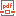 Com o objetivo de esclarecer para as escolas o cronograma de ações, descrevemos adiante as 4 etapas que compõem o Projeto. Em julho de 2016, para dar o pontapé ao Projeto, contamos com a participação de 2 servidores indicados (supervisores de ensino e/ou PCNP), que representaram os 15 POLOS de Ensino. Estes servidores receberam o nome de ´´Facilitadores´´ e passaram por uma capacitação, para atuar como ponte entre a equipe da Sede e das escolas, com o objetivo disseminar o Projeto e atuar como interlocutores com a equipe da SEE/SP.Para se apropriar do andamento do projeto, recomenda-se acessar o site da Secretaria de Estado da Educação http://www.educacao.sp.gov.br/gestaodemocraticaTendo em vista as atividades de Acolhimento nos dias 1, 2 e 3/02/2017, orientamos as Equipes Escolares a dar ampla divulgação a todos os segmentos dos  Objetivos e Etapas do Projeto (anexo a este comunicado)Em casos de dúvidas, perguntas e sugestões, pedimos a gentileza de encaminhá-las para os ´´Facilitadores´´ da Diretoria de Ensino da Região de Carapicuíba, Supervisora de Ensino Josemara, Dir. Técnico I NPE Mônica e PCNP Sérgio.Atenciosamente,__________________________________Airton Cesar DominguesDirigente Regional de EnsinoDER Carapicuíba​ 